Итоги районной акции "Безопасное колесо-2022" подведены.28 января «Фигурным вождением велосипеда» завершился практический этап районной акции «Безопасное колесо-2022», на который были приглашены победители теоретического этапа «Знатоки правил дорожного движения», команды шести школ: СОШ № 2, № 5, № 9, № 10, гимназия № 3, СОШ п.свх.Песковатский.   В личном первенстве лучшими знатоками Правил дорожного движения стали:1 место – Матыцин Богдан- СОШ № 9;2 место – Филатов Артём – гимназия № 3;3 место – Ролдугин Александр – СОШ № 9.  Лучшими велосипедистами были признаны :1 место – Ролдугин Александр – СОШ № 9;2 место – Коньшин Ярослав – гимназия № 3;3 место – КолыхаловаАнастасия – СОШ № 9.  По итогам первого и второго этапа была названа тройка победителей:1 место – команда СОШ № 9;2 место – команда гимназии № 3;3 место – команда СОШ № 2.   В торжественной обстановке лучшие команды были награждены Почётными грамотами отдела образования и ОГИБДД ОМВД по Грязинскому району. Юным инспекторам дорожного движения были вручены ценные подарки: роликовые коньки, скейтборды, спортивные мячи. Конкурс был организован отделом образования Грязинского района, ОГИБДД по Грязинскому району совместно с Центром развития творчества детей и юношества при поддержке главы администрации Грязинского района В.Т.Рощупкина.Пожелаем команде-победительнице СОШ № 9 победы в областном конкурсе "Безопасное колесо 2022".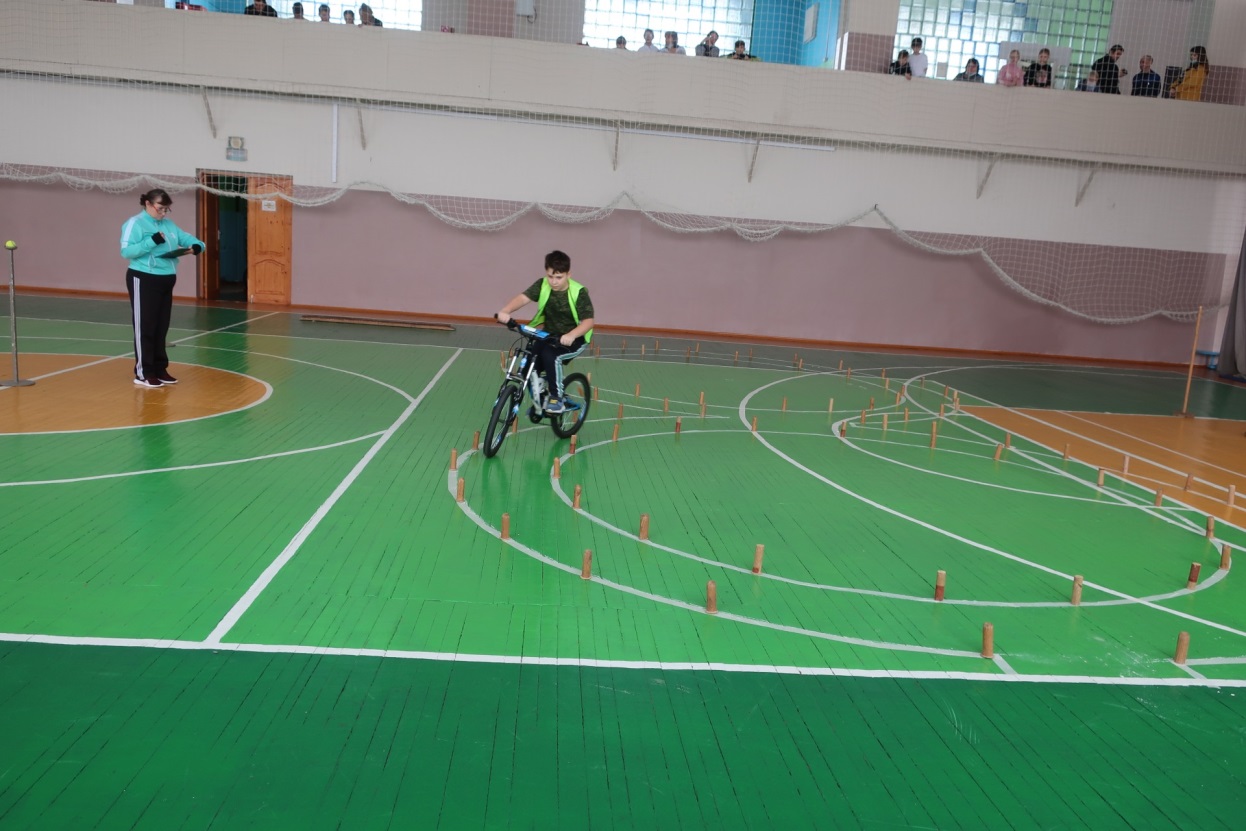 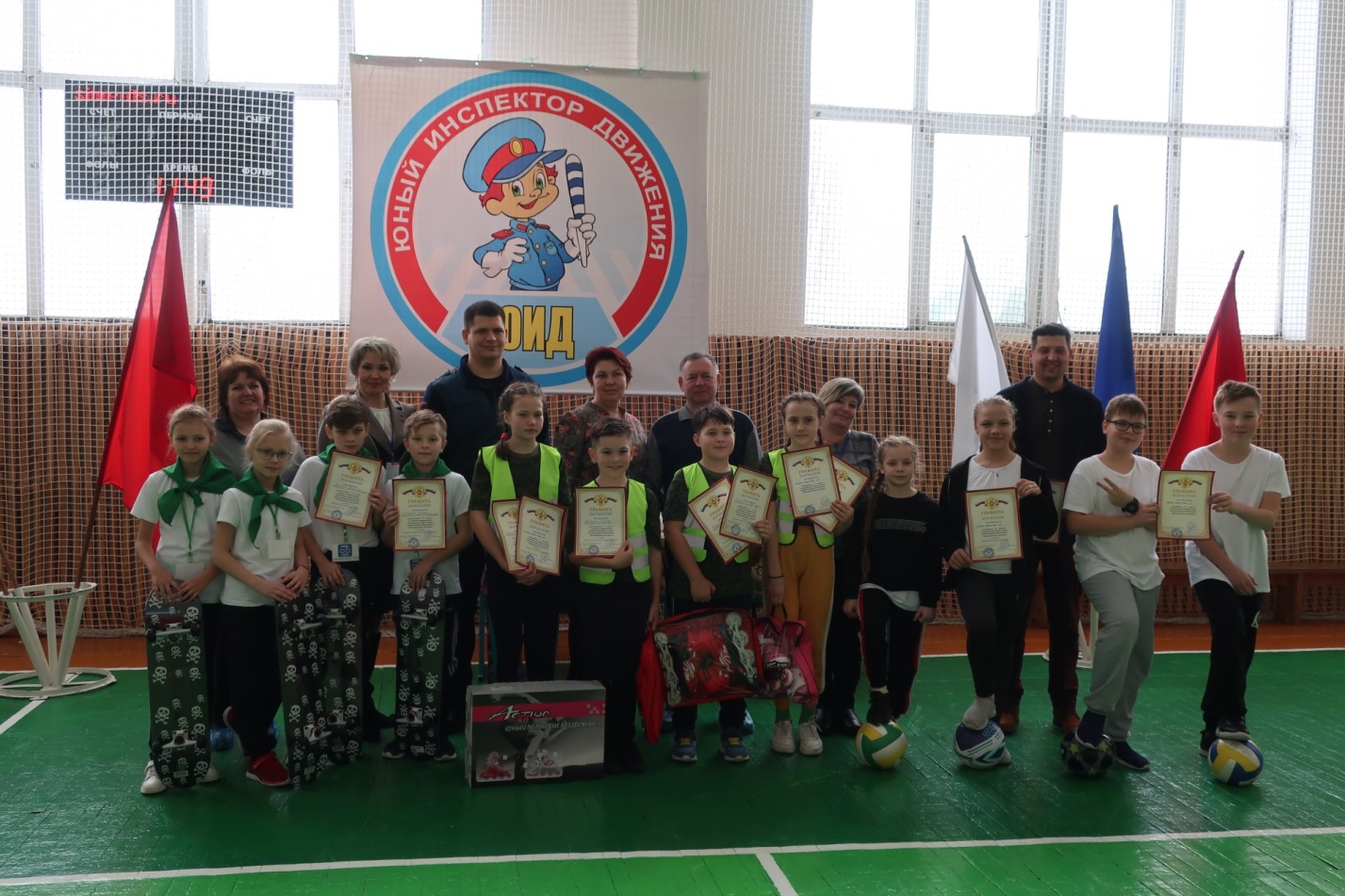 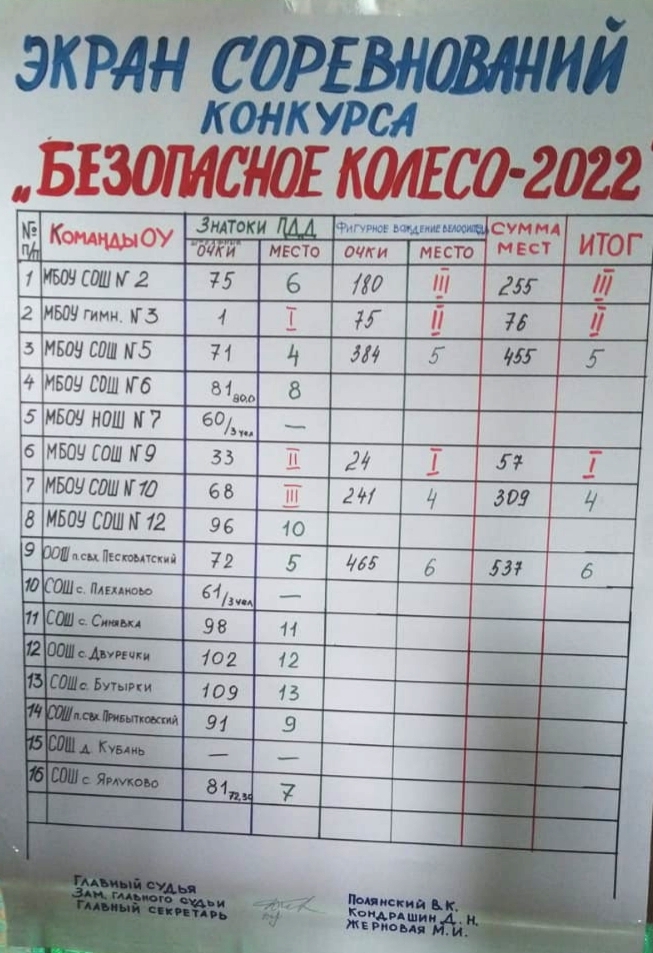 